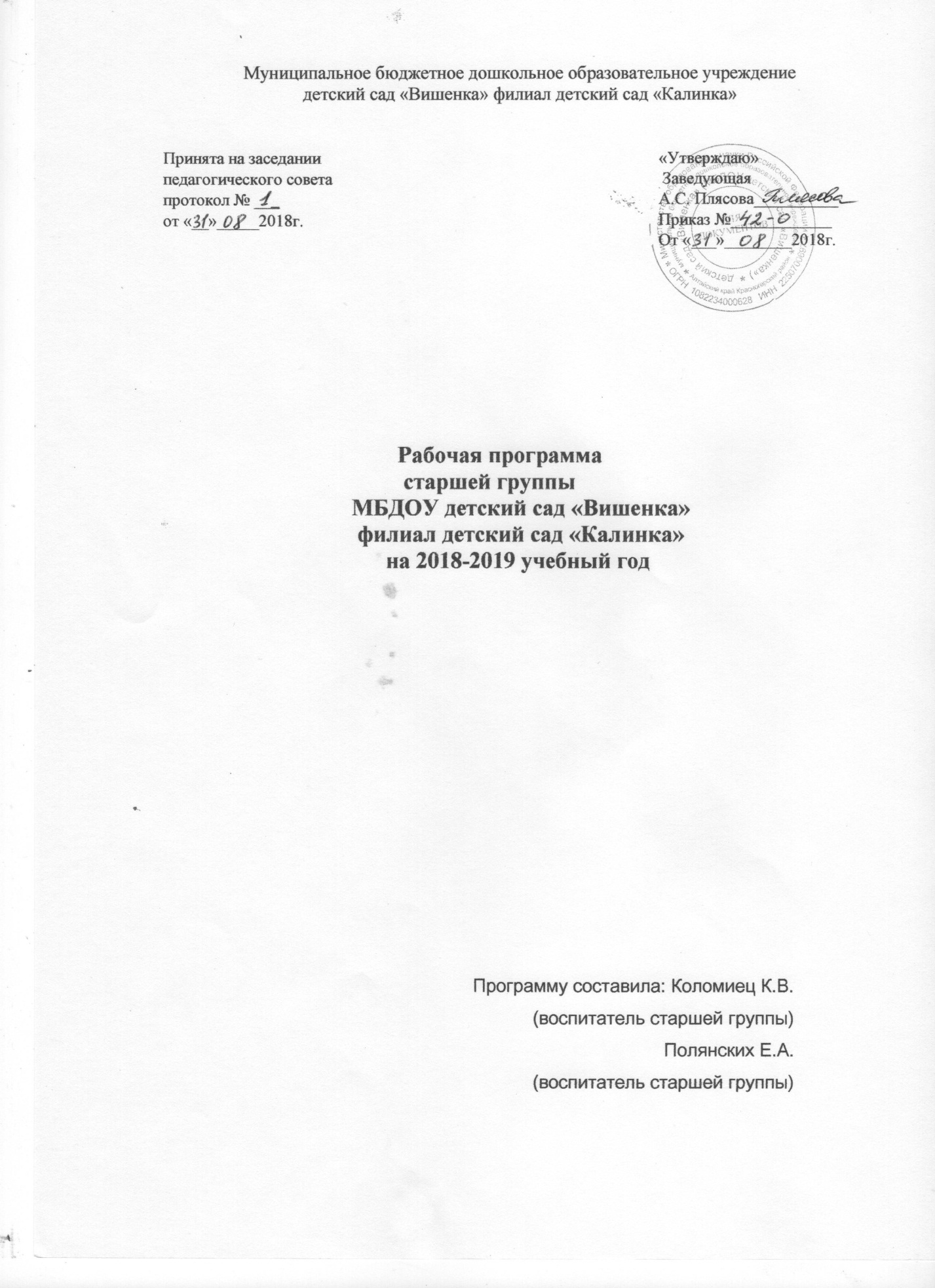 Аннотация к рабочим программам по дисциплинамРабочие программы дисциплин входят в основную образовательную программу дошкольного образования МБДОУ «Детский сад № 27» и направлены на реализацию 5 образовательных областей в соответствии с ФГОС ДО, соблюдая принцип интеграции. Содержание рабочих программ включает совокупность образовательных областей, которые обеспечивают разностороннее развитие воспитанников с учетом возрастных и индивидуальных особенностей по образовательным областям: социально-коммуникативное, познавательное, речевое, художественно-эстетическое, физическое развитие.Рабочие программы разработаны воспитателями и специалистами ДОУ в соответствии с основными положениями основной образовательной программы ДОУ.Рабочая программа состоит из разделов:- паспорт Программы	- пояснительная записка- календарно-тематическое планирование- требования к уровню освоению рабочей программы- учебно-методический комплекс Реализация рабочей программы предусматривает :комплексно –тематическое планированпредусматривает: комплексно-тематическое планирование, перечень методических пособий. Образовательная область
«Познавательное развитие»СодержаниеПаспорт, Программы, Пояснительная записка, Календарно-тематическое планирование. Требования к уровню освоения рабочей программы. Учебно-методический комплекс.Паспорт ПрограммыТип Программы: Программа дошкольного образованияСтатус программы: рабочая программа по реализации образовательной области «Познавательное развитие»Категория: дети 5 - 6 лет (старшая группа)Срок освоения: 1 год Объем времени:Форма деятельности: непосредственно образовательная деятельность. Форма контроля: мониторинг (наблюдение, оценка детской деятельности).Пояснительная запискаРабочая программа старшей группы по реализации образовательной области «Познавательное развитие» разработана в соответствии с действующим федеральным государственным образовательным стандартом дошкольного образования (Приказ №1155 от 17 октября 2013 года); основной образовательной программы МБДОУ  детский сад «Калинка».Содержание образовательной области «Познавательное развитие» в рабочей программе предполагает:■У развитие интересов детей, любознательности и познавательной мотивации;■У формирование познавательных действий, становление сознания;У развитие воображения и творческой активности;У формирование первичных преставлений о себе, других людях, объектах окружающего мира, о свойствах и отношениях объектов окружающего мира (форме, цвете, размере, материале, звучании, ритме, темпе, количестве, числе, части и целом, пространстве и времени, движении и покое, причинах и следствиях и др.), о малой родине и Отечестве, представлений о социокультурных ценностях нашего народа, от отечественных традициях и праздниках, о планете Земля как общем доме людей, об особенностях ее природы, многообразии стран и народов мира.Комплексно-тематическое планирование Ребёнок и окружающий мир	Требования к уровню освоения рабочей программыК концу года ребенок должен знать и уметь (у ребенка должны быть сформированы следующие знания и умения)Различает и называет специальные виды транспорта («Скорая помощь», «Пожарная», «Полиция»), объясняет их назначение.Понимает значения сигналов светофора. Узнает и называет дорожные знаки «Пешеходный переход», «Дети», «Остановка общественного транспорта», «Подземный пешеходный переход», «Пункт медицинской помощи».Различает проезжую часть, тротуар, подземный пешеходный переход, пешеходный переход «Зебра».Различает и называет виды транспорта, предметы, облегчающие труд человека в быту.Классифицирует предметы, определяет материалы, из которых они сделаны.Знает название родного города (поселка), страны, ее столицу.Называет времена года, отмечает их особенности.Знает о взаимодействии человека с природой в разное время года.Знает о значении солнца, воздуха и воды для человека, животных, растений.Бережно относится к природе.Учебно-методический комплексНиколаева С.Н. Юный эколог. Система работы с детьми в старшей группе детского сада. Для занятий с детьми 5 - 6 лет. - М.: Мозаика-Синтез, 2010.Дыбина О.В. Занятия по ознакомлению с окружающим миром в старшей группе детского сада. Конспекты занятий. - М.: Мозаика-Синтез, 2011.Дыбина О.В. Что было до...: Игры-путешествия в прошлое предметов. - М,: ТЦ Сфера, 1999.Алешина Н.В. Знакомим дошкольников с родным городом: Конспекты занятий, - М.: ТЦ Сфера, 1999.Алешина Н.В. Ознакомление дошкольников с окружающим и социальной действительностью. Старшая группа. - М.: Элизе Трэдинг», 2001.Дыбина О.В. Ознакомление с предметным и социальным окружением: Старшая группа (5-6 лет).Белая К. Ю. Формирование основ безопасности у дошкольников (3-7 лет).Саулина Т. Ф. Знакомим дошкольников с правилами дорожного движения (3-7лет).Комплексно-тематическое планированиеФормирование элементарных математических представленийТребования к уровню освоения рабочей программыК концу года ребенок должен знать и уметь (у ребенка должны быть сформированы следующие знания и умения)Считает (отсчитывает) в пределах 10.Правильно пользуется количественными и порядковыми числительными (в пределах 10), отвечает на вопросы: «Сколько?», «Который по счету?»Уравнивает неравные группы предметов двумя способами (удаление и добавление единицы).Сравнивает предметы на глаз (по длине, ширине, высоте, толщине); проверяет точность определений путем наложения или приложения.Размещает предметы различной величины (до 7-10) в порядке возрастания, убывания их длины, ширины, высоты, толщины.Выражает словами местонахождение предмета по отношению к себе, другим предметам.Знает некоторые характерные особенности знакомых геометрических фигур (количество углов, сторон; равенство, неравенство сторон).Называет утро, день, вечер, ночь; имеет представление о смене частей суток.Называет текущий день недели.Учебно-методический комплексПомораева И. А., Позина В. А. Формирование элементарных математических представлений. Старшая группа (5-6 лет).Образовательная область
«Речевое развитие»СодержаниеПаспорт, программы, пояснительная записка, календарно-тематическое планирование, требования к уровню освоения рабочей программы, учебно-методический комплекс.Паспорт ПрограммыТип Программы: Программа дошкольного образованияСтатус программы: рабочая программа по реализации образовательной области «Речевое развитие»Категория: дети 5 - 6 лет (старшая группа)Срок освоения: 1 годОбъем времени:				Форма деятельности: непосредственно образовательная деятельность. Форма контроля: мониторинг (наблюдение, оценка детской деятельности).Календарно-тематическое планированиеРазвитие речиРабочая программа старшей группы по реализации образовательной области «Речевое развитие» разработана в соответствии с действующим федеральным государственным образовательным стандартом дошкольного образования (Приказ №1155 от 17 октября 2013 года); основной образовательной программы МБДОУ  детский сад «Калинка».Содержание образовательной области «Речевое развитие» в рабочей программе включает:■У владение речью как средством общения и культуры;■У обогащение активного словаря;У развитие связной, грамматически правильной диалогической и монологической речи;У развитие речевого творчества;У развитие звуковой и интонационной культуры речи, фонематического слуха;У знакомство с книжной культурой, детской литературой, понимание на слух текстов различных жанров детской литературы;У формирование звуковой аналитико-синтетической активности ка предпосылки обучения грамоте.Комплексно-тематическое планированиеОбучение грамотеТребования к уровню освоения рабочей программыК концу года ребенок должен знать и уметь (у ребенка должны быть сформированы следующие знания и умения)Может участвовать в беседе.Умеет аргументированно и доброжелательно оценивать ответ, высказывание сверстника.Составляет по образцу рассказы по сюжетной картине, по набору картинок; последовательно, без существенных пропусков пересказывает небольшие литературные произведения.Определяет место звука в слове.Умеет подбирать к существительному несколько прилагательных; заменять слово другим словом со сходным значением.Учебно-методический комплексГербова В. В. Развитие речи в детском саду: Старшая группа (5-6 лет).Развитие речи детей 5 - 6 лет: программа, методические рекомендации, конспекты занятий, игры и упражнения / сост. О.С. Ушакова.Варенцова Н.С. Обучение дошкольников грамоте. Образовательная область
«Художественно-эстетическое развитие»СодержаниеПаспорт Программы Пояснительная записка Календарно-тематическое планирование Требования к уровню освоения рабочей программы Учебно-методический комплексПаспорт ПрограммыТип Программы: Программа дошкольного образованияСтатус программы: рабочая программа по реализации образовательной области «Художественно-эстетическое развитие»Категория: дети 5 - 6 лет (старшая группа)Срок освоения: 1 годОбъем времени:				Форма деятельности: непосредственно образовательная деятельность. Форма контроля: мониторинг (наблюдение, оценка детской деятельности).Пояснительная запискаРабочая программа старшей группы по реализации образовательной области «Художественное творчество» разработана в соответствии с действующим федеральным государственным образовательным стандартом дошкольного образования (Приказ №1155 от 17 октября 2013 года); основной образовательной программы МБДОУ  детский сад «Калинка».Содержание образовательной области «Художественно-эстетическое развитие» в рабочей программе предполагает:■У развитие предпосылок ценностно-смыслового восприятия и понимания произведений искусства (словесного, музыкального, изобразительного), мира природы;У становление эстетического отношения к окружающему миру;У формирования элементарных представлений о видах искусства;У восприятие музыки, художественной литературы, фольклора;У стимулирование сопереживания персонажам художественных произведений;У реализацию самостоятельной творческой деятельности детей (изобразительной, конструктивно-модельной, музыкальной и др.).Комплексно-тематическое планирование РисованиеТребования к уровню освоения рабочей программыК концу года ребенок должен знать и уметь (у ребенка должны быть сформированы следующие знания и умения)Создает изображения предметов (с натуры, по представлению); сюжетные изображения.Использует разнообразные композиционные решения, изобразительные материалы.Использует различные цвета и оттенки для создания выразительных образов.Выполняет узоры по мотивам народного декоративно-прикладного искусства, лет.Учебно-методический комплексКомарова Т.С. Занятия по изобразительной деятельности в старшей группе детского сада. Конспекты занятий. - М.: Мозаика-Синтез, 2009.Комарова Т.С. Изобразительная деятельность в детском саду. Старшая группа (5-6лет).Комплексно-тематическое планирование ЛепкаТребования к уровню освоения рабочей программыК концу года ребенок должен знать и уметь (у ребенка должны быть сформированы следующие знания и умения)Лепят предметы разной формы, используя усвоенные приемы и способы.Создает небольшие сюжетные композиции, передавая пропорции, позы и движения фигур.Создает изображения по мотивам народных игрушек.Учебно-методический комплексКомарова Т.С. Занятия по изобразительной деятельности в старшей группе детского сада. Конспекты занятий. - М.: Мозаика-Синтез, 2009.Комарова Т.С. Изобразительная деятельность в детском саду. Старшая группа (5-6лет).Комплексно-тематическое планирование АппликацияТребования к уровню освоения рабочей программыК концу года ребенок должен знать и уметь (у ребенка должны быть сформированы следующие знания и умения)Изображает предметы и создает несложные сюжетные композиции, используя разнообразные приемы вырезания, обрывания бумаги.Учебно-методический комплексКомарова Т.С. Занятия по изобразительной деятельности в старшей группе детского сада. Конспекты занятий. - М.: Мозаика-Синтез, 2009.Комарова Т.С. Изобразительная деятельность в детском саду. Старшая группа (5-6лет).Познавательное развитиеНеделяМесяцГодРебенок и окружающий мир2872ФЭМП1436МесяцТема неделиТемаЦельКол-вочасовСентябрь1. До свидания, лето, здравствуй, детский сад!День знанийРасширять представления о праздниках, школе.Беседовать о том, с чем познакомятся в школе.Вызвать желание учиться в школе. Знакомить с профессиями людей, работающих в школе.Воспитывать уважение к профессиям школьных работников.1Сентябрь1. До свидания, лето, здравствуй, детский сад!Детский садПродолжать знакомить детей с детским садом как с ближайшим социальным окружением.1Сентябрь2. СемьяСемьяЗакреплять знания: своего отчество; имен и отчеств родителей, дедушек и бабушек. Расширять и закреплять представление о родственных отношениях.Познакомить с терминами родства: прабабушка, прадедушка.Воспитывать уважительное отношение к окружающим людям.1Сентябрь2. Семья«Мой дом, моя семья»Дать детям знания о жизни и быте древних славян, их душевных качествах, представление о родственных отношениях, познакомить с терминами родства, формировать уважительное и заботливое отношение к своим близким.1Сентябрь3. ОсеньОсениныФормировать представления о чередовании времен года1Сентябрь3. ОсеньЭкологическая тропа осенью (на улице)Познакомить с народным календарем. Приобщать к русской культуре. Активизировать словарь: листопад, заморозки, рожай, ненастье, непогода.1Сентябрь4. Что нам осень подарила? (овощи и фрукты)Во саду ли, в огородеРасширять представления детей о многообразии мира растений.1Сентябрь4. Что нам осень подарила? (овощи и фрукты)Прогулка по лесуРасширять представления детей о многообразии растительного мира. Дать знания о видовом разнообразии лесов.1Октябрь1. ПДДПрогулка в лесуРасширять представления детей о разнообразии растительного мира. Дать знания о видовом различии лесов: лиственный, хвойный, смешанный. Формировать бережное отношение к природе.1Октябрь1. ПДДИгры во двореПознакомить детей с элементарными основами безопасности жизнедеятельности.1Октябрь2. Я в мире человекМои друзьяУглублять знания о сверстниках, закреплять правила доброжелательного отношения к ним.1Берегите животных!Расширять представления детей о многообразии животного мира. Закреплять знания о животных родного края. Формировать представление о том, что человек это часть природы.13. Мой городРоссия огромная странаФормировать представление о том, что наша огромная, многонациональная страна называется РФ.13. Мой городКультура и традиции русского народаЗакрепить знания детей о названии страны, в которой ни живут, о ее природе, некоторых исторических событиях, культуре.14. Мой гардероб (одежда, обувь, головные уборы)Наряды куклы ТаниПознакомить детей с разными видами тканей, их свойствами; побуждать устанавливать причинно-следственные связи между использованием14. Мой гардероб (одежда, обувь, головные уборы)Что предмет расскажет о себеЗакрепить знания детей о назначении предметов, о названии материалов, из которых сделаны предметы, их признаки и особенности (размер, цвет, форма)1Ноябрь1. Домашний уют (мебель, бытовые приборы)Предметы, облегчающие труд человек в бытуФормировать представления детей о предметах, облегчающих труд человека в быту.1Ноябрь1. Домашний уют (мебель, бытовые приборы)Путешествие в прошлое лампочкиПознакомить с историей электрической лампочки.1Ноябрь2. Домашние животныеКорова и коза - домашние животныеФормировать у детей обобщенное представление о том, что корова и коза - домашние животные1Ноябрь2. Домашние животныеКак животные помогают человекуРасширять представления детей о животных разных стран и континентов.1Ноябрь3. Дикие животныеКак лесные звери - белка и медведь - готовятся к зимеДать детям представления о том, что лес - это среда обитания диких животных1Ноябрь3. Дикие животныеБерегите животныхРасширять представления детей о многообразии животного мира. Закреплять знания о животных родного края.1Ноябрь4. Все работы хороши (профессии)В гостях у художникаФормировать представление об общественной значимости труда художника.1Ноябрь4. Все работы хороши (профессии)В гостях у кастеляншиПознакомить детей с деловыми и личными качествами кастелянши.1Декабрь1. ЗимаЧто за зверь!Учить детей слушать чтение познавательного рассказа, вникать в содержание.1Декабрь1. ЗимаЗимние явления в природеРасширять представления детей о зимних изменениях в природе.1Декабрь2. ПтицыПернатые друзьяФормировать представления детей о зимующих и перелетных птицах1Декабрь2. ПтицыПокормим птицРасширять представления детей о зимующих птицах родного края.1Декабрь3. НовогоднийКак лесныеДать детям представления о том, что в лесу1калейдоскопзвери - проводят зиму в лесуживут разные животные.Путешествие в прошлое зеркалаПознакомить детей с историей зеркала; вызвать интерес к предметам прошлого.14. Новогодний праздникЗнакомство с жизнью народов СевераДать знания о своеобразии жизни народов Севера: природа, жилища, одежда, труд.1Сохраним елку - красавицу наших лесов!Воспитывать желание защищать природу, бережно относиться к окружающему миру.11. Зимние забавыНебезопасные зимние забавыДать представления детям об опасных видах спорта.1Наблюдение за водой, снегом, льдомУточнить и расширить представления детей о снеге. На примере опытов показать появление снега и льда из воды.12. Азбука вежливостиО дружбе и друзьяхРасширять знания о сверстниках, закреплять правила доброжелательного отношения к ним.1ЯнварьЭкскурсия в зоопаркРасширять представления детей о разнообразии животного мира. Формировать представления о том что животные делятся на классы: насекомые, птицы, рыбы, звери. Развивать познавательный интерес.13. ЗОЖЭкскурсия вмедицинскийкабинетОбобщить и систематизировать знания детей о профессии врача. Рассказать о важности ЗОЖ.1Царство растений - лекарственные травыДать представление о лекарственных растениях, рассказать о правилах сбора лекарственных трав, какие травы растут в Алтайском крае.11. Что из чего сделано (рассматривание различных ма-Путешествие в прошлое часовПознакомить детей с историей часов, закрепить умение выделять особенности предметов, определять признаки материала и строения.1териалов)В мире металлаЗнакомить детей со свойствами и качествами металла. Учить находить металлические предметы в ближайшем окружении.1Февраль2. Вокруг света (знакомство с транспортом)Путешествие в прошлое автомобиляНаучить понимать назначение и функции автомобиля.1ФевральЗнакомство детей с классификацией транспорта.Закрепить знания детей о родовом понятии транспорт.13. День защитника Отече-Российская армияПродолжать расширять представления детей о Российской армии.1стваДень защитника Отечества.Познакомить со службой пограничников.14. Хлеб всему голова(пита-Письма заболевшим детямВоспитывать у детей ценностное отношение к своему здоровью.1ние)Как выращи-Закрепить знания детей о том, что хлеб -1вают хлебэто один из самых главных продуктов питания России.Март1. 8 мартаЦветы для мамыРасширять знания о многообразии комнатных растений.1Март1. 8 мартаМужчины и женщины в семьеЗакрепить представления о том, что такое семья, о некоторых родственных отношениях, об обязанностях членов семьи.1Март2. Растения - зеленый цвет ЗемлиБереги деревянные предметыДать детям представление о том, что дерево является важным строительным материалом.1Март2. Растения - зеленый цвет ЗемлиЛеса и луга нашей родиныЗакреплять знания о многообразии растительного мира России.1Март3. Знакомство с народной культурой и традициямиВ мире металлаПознакомить детей со свойствами и качеством металла.1Март3. Знакомство с народной культурой и традициямиКультура и традиции русского народаУточнить знания детей о таком понятии, как традиция, вспомнить традиции русского народа.1Март4. ОБЖПолезные и вредные продуктыЗакрепить знания детей о пищевых продуктах, их пользе и вреде, которые они могут нанести растущему организму.1Март4. ОБЖРассказ о народных традициях - МасленицаНапомнить детям о традициях и праздниках русского народа. Рассказать о традициях празднования Масленицы.1Апрель1. ВеснаВесенняя страдаЗакреплять знания о весенних изменениях в природе.1Апрель1. ВеснаРастения в нашем уголке природыУточнить представления детей о 4-5 видах знакомых растений.1Апрель2. В мире прекрасного (искусство)Путешествие в прошлое дудочкиУглубить знания детей о прошлом дудочки.1Апрель2. В мире прекрасного (искусство)Что такое музейПознакомить с историей создания музеев.1Апрель3. Дружба с природойСолнце, воздух и вода - наши лучшие друзьяРасширять представления о сезонных изменениях в природе.1Апрель3. Дружба с природойЛеса и луга нашей родиныРасширять представления о взаимодействии растительного и животного мира. Формировать представления о растениях леса и луга.1Май1. День ПобедыРассказ-беседа о Дне ПобедыЗакрепить знания детей о том, как защищали свою Родину русские люди в годы ВОВ.1Май1. День ПобедыПутешествие в прошлое телефонаПознакомить детей с историей изобретения и совершенствования телефона. Развивать логическое мышление, сообразительность.1Май2. Путешествие в мир насекомыхЭкскурсия на прудПознакомить детей с прудом - природным водоемом, в котором живут рыбы, лягушки, насекомые.1Экскурсия в зоопаркРасширять представления детей о разнообразии животного мира, о том. Что человек - часть природы, и он должен беречь, охранять и защищать ее.13. Разноцветный мирКак человек охраняет природуДать представления о том, как люди заботятся о природе.13. Разноцветный мирМир комнатных растенийРасширять представления о многообразии комнатных растений.14. Здравствуй, лето!Весна кончается - лето начинаетсяУточнить и обобщить представление детей о весне как о сезоне.14. Здравствуй, лето!Опасные насекомые1МесяцТема неделиТема образовательной деятельностиРазвернутое содержание работыКол-вочасовСентябрь1. До свидания, лето, здравствуй, детский сад!Занятие №1Упражнять в счете до пяти; учить сравнивать две группы предметов, добавляя к меньшей группе недостающий предмет или убирая из большей группы лишний; учить ориентироваться в пространстве и обозначать направление словами: «слева», «справа», «перед», «за», «сбоку».12. СемьяЗанятие №2Учить составлять квадрат из счетных палочек; упражнять в счете в пределах пяти; учить соотносить число с цифрой и карточкой с кружками; учить ориентироваться на листе бумаги, обозначать направление движении словами: «слева», «справа», «сверху», «внизу» и т.п.13. ОсеньЗанятие №3Познакомить с нулем; упражнять в счете в пределах пяти; учить различать количественный и порядковый счет в пределах пяти; учить составлять группу из отдельных предметов.14. Что нам осень подарила? (овощи и фрукты)Занятие №4Учить сравнивать предметы по длине путем складывания пополам и с помощью условной мерки; упражнять в счете в пределах пяти; учить увеличивать число на одну единицу; формировать представление о том, что число не зависит от величины и цвета предмета.1Октябрь1. ПДДЗанятие №1Познакомить с признаками четырехугольника; учить ориентироваться в пространстве, отражать в речи направление: «слева», «справа»; закреплять названия частей суток: «утро», «вечер», «день», «ночь».12. Я в мире человекЗанятие №2Познакомить с образованием числа шесть и с цифрой шесть; учить называть числительные по порядку, правильно соотносить числительные с предмета-1ми; учить словами определить положение предмета: «рядом», «сбоку»; находить в окружении предметы четырехугольной формы.3. Мой городЗанятие №3Учить составлять конструкцию из четырех равнобедренных треугольников, ориентироваться на листе бумаги, словами называть направление: «слева», «справа», «вверху», «внизу»; упражнять в счете в пределах шести; развивать воображение.14. Мой гардероб (одежда, обувь, головные уборы)Занятие №4Учить классифицировать фигуры по разным признакам; познакомить с трапецией и ромбом; упражнять в счете в пределах шести; учить на глаз определять длину предмета.1Ноябрь1. Домашний уют (мебель, бытовые приборы)Занятие №1Познакомить с образованием числа семь и цифрой семь; учить считать в пределах семи, соотносить цифру с числом; упражнять в ориентировке на ограниченной плоскости: «слева», «справа».12. Домашние животныеЗанятие №2Упражнять в счете в пределах семи; учить составлять четырехугольник из счетных палочек; узнавать геометрические фигуры в окружающих предметах; закрепить понятия: «вчера», «сегодня», «завтра».13. Дикие животныеЗанятие№3Учить измерять длину предмета с помощью условной мерки; упражнять в счете в пределах семи; учить видоизменять фигуру путем добавления счетных палочек.14. Все работы хороши (профессии)Занятие №4Учить делить квадрат на четыре части путем его складывания по диагонали; составлять предмет их четырех частей; измерять протяженность с помощью условной мерки; развивать представление о расстоянии: «далеко», «близко».1Декабрь1. ЗимаЗанятие №1Познакомить с образованием числа и цифрой восемь; учить соотносить цифру с числом; считать в пределах восьми; закреплять временные представ-1ления: «утро - вечер», «день - ночь».2. ПтицыЗанятие №2Учить измерять сыпучие вещества с помощью условной мерки; упражнять в счете в пределах восьми; развивать мышление.13. Новогодний калейдоскопЗанятие №3.Учить составлять четырехугольник из счетных палочек; упражнять в счете в пределах семи и в счете на слух; развивать логическое мышление.14. Новогодний праздникЗанятие №4Упражнять в измерении с помощью условной мерки; упражнять в счете в пределах восьми; развивать логическое мышление.1Январь1. Зимние забавыЗанятие №1Познакомить с календарем; рассказать о разных видах календарей; вызвать у детей стремление планировать свою жизнь по календарю; упражнять в счете в пределах восьми; продолжать учить различать и называть геометрические фигуры.1Январь2. Азбука вежливостиЗанятие №2Продолжать упражнять в измерении с помощью условной мерки; упражнять в счете в пределах восьми; развивать логическое мышление.1Январь3. ЗОЖЗанятие№3Познакомить детей с днями неделями; учить ориентироваться в пространстве на ограниченной плоскости, используя слова: «слева», «справа», «между», «вверху»; составлять силуэт из четырех равнобедренных треугольников; развивать воображение.1Февраль1. Что из чего сделано (рассматривание различных материалов)Занятие № 1Познакомить с образованием числа девять и с цифрой девять; учить считать в пределах девяти; называть дни недели по порядку; формировать представление о том, что число не зависит от расположения предметов.1Февраль2. Вокруг света (знакомство с транспортом)Занятие №2Упражнять в измерении крупы с помощью условной мерки; упражнять в счете в пределах девяти.13. День защитника ОтечестваЗанятие №3Познакомить с образованием числа десять; учить считать в пределах десяти, соотносить цифры с числом; упражнять в обратном счете; упражнять в умении составлять геометрическую фигуру из счетных палочек; развивать воображение детей; закрепить названия жней недели.14. Хлеб всему голова(питание)Занятия №4Учить назвать последовательно дни недели; познакомить с понятием «месяц» (состоит из четырех недель, один месяц следует за другим); упражнять в классификации геометрических фигур по разным признакам.1Март1. 8 мартаЗанятие № 1Упражнять в измерении протяженности с помощью условной мерки; упражнять в счете в пределах десяти; учить соотносить число и цифрой; различать количественный и порядковый счет, отвечать на вопросы: «сколько?», «который?», составлять число из единиц; развивать умение считать с помощью тактильного анализатора.12. Растения - зеленый цвет ЗемлиЗанятие №2Учить с помощью условной мерки определять объем жидкости; продолжать упражнять в различении и назывании геометрических фигур; в увеличении и уменьшении числа на одну единицу.13. Знакомство с народной культурой и традициямиЗанятие №3Упражнять в ориентировке на листе бумаги; учить задавать вопросы, используя слова: «сколько», «наверху», «внизу», «слева», «под», «между»; складывать силуэт без образца; развивать воображение детей; продолжать учить различать и называть цифры в пределах десяти.14. ОБЖЗанятие №4Упражнять в измерении протяженности с помощью условной мерки; в увеличении и уменьшении числа на одну единицу; продолжать учить конструировать фигуру из счетных палочек.1Апрель1. ВеснаЗанятие №1Упражнять в ориентировке на листе бумаги; учить задавать вопросы, используя слова: «сколько», «слева», «справа», «внизу», «вверху»; упражнять в счете в пределах десяти; в названии последовательности дней недели; познакомить с названием следующего месяца.12. В мире прекрасного (искусство)Занятие№2Учить ориентироваться на ограниченной плоскости, пользоваться словами: «слева», «справа», «вверху», «внизу», «между»; упражнять в измерении протяжённости с помощью мерки (размах пальцев, ступня, шаг); учить употреблять слова: «ближе», «дальше»; упражнять в счете.13. Дружба с природойЗанятие №3Упражнять в измерении протяженности с помощью условной мерки; упражнять в прямом и обратном счете; учить сравнивать предметы по длине путем наложения, приложения.1Май1. День ПобедыЗанятие №1Продолжать учить составлять фигуры из счетных палочек; упражнять в счете в пределах десяти, в классификации предметов по разным признакам.12. Путешествие в мир насекомыхЗаняти№2Упражнять в ориентировке на листе бумаги, учить задавать вопросы, используя слова: «слева», «справа», «между», «под» и т.д.; упражнять в счете в пределах десяти; учить называть «соседей» чисел.13. Разноцветный мирЗаняти№3Упражнять в сравнении объемов жидкостей с помощью измерения; в увеличении и уменьшении числа; закрепить название частей суток; продолжать учить различать и называть геометрические фигуры.14. Здравствуй, лето!Заняти№4Упражнять в делении квадрата на четыре равные части путем складывания по диагонали; учить показывать одну четвертую составлять предмет из четырех равнобедренных треугольников; ориентироваться в пространстве.1Речевое развитиеНеделяМесяцГодРазвитие речи1436Обучение грамоте1436МесяцТема неделиТема НОДЦельКол-вочасСентябрь1. До свидания, лето, здравствуй, детский сад!Рассказывание о личных впечатлениях на тему «Наши игрушки»Учить давать описание внешнего вида игрушки, рассказывать о том, как с ней можно играть, какие игрушки есть дома.12. СемьяВеселые рассказы Н.Носова.Познакомить детей с новыми веселыми произведениями Н.Носова.13. ОсеньОбучение рассказыванию: составление рассказов на тему «Осень наступила». Чтение стихотворений о ранней осени.Учить детей рассказывать (личный опыт), ориентируясь на план. Приобщать к восприятию поэтических произведений о природе.14. Что нам осень подарила? (овощи и фрукты)Составление рассказа на заданную темуУчить составлять рассказ на тему, предложенную воспитателем; учить сравнивать предметы, точно обозначая словом черты сходства и различия.1Октябрь1. ПДДСоставление рассказа по скороговоркеФормировать навыки связной речи.12. Я в мире человекОбучение рассказыванию: описание кукол.Помочь детям составить план описания куклы; учить дошкольников, составляя описание самостоятельно, руководствоваться планом.13. Мой городЛитературныйкалейдоскоп.Выяснить у детей , какие литературные произведения они помнят.14. Мой гардероб (одежда, обувь, головные уборы)Лексико- грамматические упражнения. Чтение сказки «Крылатый, мохнатый да масляный».Упражнять детей в подборе существительных к прилагательным. Познакомить с русской народной сказкой « Крылатый, мохнатый да масляный» (обр. И. Карнауховой), помочь понять ее смысл.1Ноябрь1. Домашний уют (мебель, бытовые приборы)Составление описательного рассказа о предметах посудыУчить составлять рассказ по стихотворению и описательный рассказ о предметах посуды.12. Домашние животныеСоставление сюжетного рас-Учить составлять небольшой сюжетный рассказ по картине:1сказа по картине «Кошка с котятами»рассказывать о событиях, предшествовавших изображениям на картине, придумывать концовку.3. Дикие животныеСоставление рассказа по картине «Ежи»Учить составлять рассказ по картине, используя у них знания о жизни диких животных (ежей).14. Все работы хороши (профессии)Составление сюжетного рассказа по картине «Мы играем в кубики, Строим дом»Учить составлять сюжетный рассказ по картине; придумывать продолжение сюжета, название картины.1Декабрь1. ЗимаЗимаУчить составлять связный рассказ о впечатлениях из личного опыта, не отступая от заданной темы.12. ПтицыПересказ сказки Э.Шима «Соловей и воронёнок»Учить детей пересказывать текст (целиком и по ролям).13. Новогодний калейдоскопПересказ рассказа Н. Калининой «Про снежный колобок»Учить передавать художественный текст связно, последовательно, выразительно, без помощи вопросов воспитателя.14. Новогодний праздникБеседы по сказке П.Бажова «Серебряное копытце». Слушание стихотворения К.Фофанова «Нарядили ёлку».Развивать творческое воображение детей, помогать логично и содержательно строить высказывания.1Январь1. Зимние забавыОбучение рассказыванию по картинке «Зимние развлечения».Учить детей рассматриванию картины и отдельных эпизодов; развивать умение составлять, содержательный рассказ.12. Азбука вежливостиУчимся вежливости.Рассказать детям о некоторых важных правилах поведения, о необходимости соблюдать их; активизировать в речи дошкольников соответствующие слова и обороты речи.13. ЗОЖПересказ сказки «Заяц-хваста»Помочь детям составить план пересказа сказки; учить пересказывать сказку, придерживаясь плана.1Февраль1. Что из чего сделаноОбучение рассказыванию.Упражнять детей в творческом рассказывании, в умении1(рассматривание различных материалов)Дидактическое упражнение «Что это?»употреблять обобщающие слова.2. Вокруг света (знакомство с транспортом)Составление рассказа по картине «Северные олени»Учить составлять сюжетный рассказ по картине, используя свои знания о внешнем виде и жизни животных.13. День защитника ОтечестваПересказ рассказа Л.Толстого «Пожарные собаки»Учить связно, последовательно, выразительно пересказывать художественный текст без наводящих вопросов.14. Хлеб всему голова (питание)Пересказ рассказа Н. Калининой «Разве так играют?»Учить выразительно пересказывать текст.1Март1. 8 мартаСоставление рассказа на заданную темуУчить составлять рассказ на тему, предложенную воспитателем; учить сравнивать предметы, точно обозначая словом черты сходства и различия.12. Растения - зеленый цвет ЗемлиОзнакомление с предложениемДать представление о последовательности слов в речи; ввести термин «предложение» учить составлять и распространять предложение.13. Знакомство с народной культурой и традициямиСоставление рассказа по картине «Зайцы»Учить составлять рассказ по картине по предложенному плану, включать в рассказ описание внешнего вида персонажей и их характеристику.14. ОБЖОбучение рассказыванию. Дидактическое упражнение «Что это?»Упражнять детей в творческом рассказывании, в умении употреблять обобщающие слова.1Апрель1. ВеснаПересказ рассказа Я.Тайца «Послушный дождик»Учить пересказывать текст в ситуации письменной речи (ребенок диктует - взрослый записывает).12. Моя планетаЧтение рассказа В. драгунского «Сверху вниз, наискосок». Лексические упражнения.Уточнить, что такое рассказ; познакомить детей с новым юмористическим рассказом. Активизировать словарь детей.13. В мирепрекрасного(искусство)Пересказ сказки «Лиса и кувшин»Учить пересказывать сказку без наводящих вопросов, выразительно.14. Дружба с природойБеседа на тему «О друзьях и оПродолжать помогать детям осваивать нормы поведения,1дружбе»учить доброжелательности.Май1. День ПобедыЗвуковая культура речи (проверочное)Проверить, умеют ли дети различать звуки, правильно и чётко произносить их.1Май2. Путешествие в мир насекомыхРассказывание на тему «Забавные истории из моей жизни»Проверить, умеют ли дети составлять подробные и логические рассказы на темы из личного опыта.1Май3. Разноцветный мирСоставление рассказа на предложенную темуУчить составлять рассказ, используя предложенный сказочный сюжет.14. Здравствуй, лето!Чтение сказки В.Катаева «Цветик-семицветик»Познакомить детей с новой сказкой.1МесяцТема неделиТема НОДЦельКол-вочасСентябрь1. До свидания, лето, здравствуй, детский сад!Занятие 1Закреплять представления о слове, умения интонационно выделять звук в слове, различать на слух твердые и мягкие согласные звуки, определять первый звук в слове.12. СемьяЗанятие 2Закреплять умение интонационно выделять звук в слове, называть слова с заданным звуком; учить детей делить на слоги двусложные слова, называть слова с заданным количеством слогов.13. ОсеньЗанятие 3Учить детей делить на слоги дву- и трехсложные слова, познакомить с термином «слог»; учить называть слова с заданным слогом, закреплять умение интонационно выделять звук в слове.14. Что нам осень подарила? (овощи и фрукты)Занятие 4Учить составлять предложения из двух слов, называть первое, второе слово; учить называть слова с заданным звуком.1Октябрь1. ПДДЗанятие 5Закреплять знания о предложении, учить составлять предложения; познакомить детей со схемой звукового состава слова, сделать звуковой анализ слова ау; закрепить умение делить слова на слоги.12. Я в мире человекЗанятие 6Учить детей проводить звуковой анализ слова; закреплять умение называть первый звук в слове; учить называть слова с заданным звуком.13. Мой городЗанятие 7Учить детей проводить звуковой анализ слова; закреплять умение называть слово с заданным звуком; разучить игру с заданиями.14. Мой гардероб (одежда, обувь, головныеЗанятие 8Учить проводить звуковой анализ слова, находить одинаковые звуки в словах; познакомить со словоразличитель-1уборы)ной ролью звука.Ноябрь1. Домашний уют (мебель, бытовые приборы)Занятие 9Учить проводить звуковой анализ слова, закреплять знание о словоразличительной роли звука; продолжать учить называть слова с заданным звуком.12. Домашние животныеЗанятие 10Обучать звуковому анализу слова; продолжать обучение, находить слова с заданным звуком, закреплять знания о словоразличительной роли звука.13. Дикие животныеЗанятие 11Учить проводить звуковой анализ слова, закреплять умение называть слова с заданным звуком; учить составлять предложения из трех слов и делить их на слова.14. Все работы хороши (профессии)Занятие 12Дать понятие о гласных звуках, продолжать обучать детей называть слова с заданным звуком.1Декабрь1. ЗимаЗанятие 13Учить проведению звукового анализа слова, закреплять знания о гласных звуках, познакомить со слогообразовательной ролью гласных звуков, продолжать учить называть слова с заданным звуком.12. ПтицыЗанятие 14Продолжать обучение звуковому анализу слова, познакомить с тем, что бывают звуки гласные и согласные, а согласные - твёрдые и мягкие.13. Новогодний калейдоскопЗанятие 15Продолжать обучение звуковому анализу слов; учить различать гласные, твёрдые и мягкие согласные звуки.14. Новогодний праздникЗанятие 16Продолжать учить проводить звуковой анализ слова; закреплять знание о гласных, твёрдых и мягких согласных звуках, познакомить со словоразличительной ролью твёрдых и мягких согласных звуков, учить называть слова с заданным звуком.1Январь1. Зимние забавыЗанятие 17Закреплять умение проводить звуковой анализ слов, различать гласные, твердые и мягкие согласные звуки, закреп-1лять знание о различительной роли звука, учить называть слова с заданным звуком.2. Азбука вежливостиПовторениеЗакреплять умение проводить звуковой анализ слов, различать гласные, твердые и мягкие согласные звуки, закреплять знание о различительной роли звука, учить называть слова с заданным звуком.13. ЗОЖЗанятие 18Продолжать обучению звуковому анализу слов, умению различать гласные, твёрдые, мягкие согласные звуки; закреплять знание о различительной роли звука, учить называть слова с заданным звуком.1Февраль1. Что из чего сделано (рассматривание различных материалов)Занятие 19Продолжать обучению звуковому анализу слов, умению различать гласные, твёрдые, мягкие согласные звуки; закреплять знание о различительной роли звука, учить называть слова с заданным звуком.12. Вокруг света (знакомство с транспортом)Занятие 20Продолжать обучению звуковому анализу слов, умению различать гласные, твёрдые, мягкие согласные звуки; закреплять знание о различительной роли звука, учить называть слова с заданным звуком.13. День защитника ОтечестваЗанятие 21Продолжать учить детей проводить звуковой анализ слов, различать гласные, твёрдые, мягкие согласные звуки; закреплять знание о различительной роли твердых и мягких согласных звуков, учить называть слова с заданным звуком.14. Хлеб всему голова (питание)Занятие 22Продолжать обучению звуковому анализу слов, умению различать гласные, твёрдые, мягкие согласные звуки; закреплять знание о различительной роли звука, учить называть слова с заданным звуком.1Март1. 8 мартаЗанятие 23Продолжать обучению звуковому анализу слов, умению различать гласные, твёрдые, мягкие согласные звуки; закреплять знание о различительной роли звука, учить называть слова с заданным звуком.12. Растения - зеленый цвет ЗемлиЗанятие 24Закреплять умение детей делить слова на слоги; учить вычленять в слове ударный слог, закреплять умение проводить звуковой анализ слова.13. Знакомство с народной культурой и традициямиЗанятие 25Продолжать учить детей проводить звуковой анализ слов, различать гласные, твёрдые и мягкие согласные звуки; учить детей вычленять словесное ударение, определять его место в слове, закреплять знание о словоразличительной роли звука.14. ОБЖЗанятие 26Продолжать обучение звуковому анализу слова, умению различать гласные, твёрдые и мягкие согласные звуки; учить детей вычленять словесное ударение, определять его место в слове, познакомить со словоразличительной ролью ударения, продолжать учить называть слова с заданным звуком.1Апрель1. ВеснаЗанятие 27Продолжать учить детей проводить звуковой анализ слов, учить детей вычленять словесное ударение, определять его место в слове, учить называть слова с заданным ударным гласным звуком.12. Моя планетаЗанятие 28Продолжать учить детей проводить звуковой анализ слов, учить детей вычленять словесное ударение, определять его место в слове, учить называть слова с заданным ударным гласным звуком.12. В мирепрекрасного(искусство)Занятие 29Продолжать учить детей проводить звуковой анализ слова, различать ударные и безударные гласные звуки, твёрдые и мягкие согласные, учить срав-1нивать слова по звуковому составу.3. Дружба с природойЗанятие 30Продолжать учить детей проводить звуковой анализ слова, различать ударные и безударные гласные звуки, твёрдые и мягкие согласные, учить сравнивать слова по звуковому составу.1Май1. День ПобедыЗанятие 31Продолжать учить детей проводить звуковой анализ слова, различать ударные и безударные гласные звуки, твёрдые и мягкие согласные, закреплять умение называть слова с заданным звуком.12. Путешествие в мир насекомыхЗанятие 32Продолжать учить детей проводить звуковой анализ слова, различать ударные и безударные гласные звуки, твёрдые и мягкие согласные, закреплять знание о различительной роли звука.13. Разноцветный мирЗанятие 33Продолжать учить детей проводить звуковой анализ слова, различать ударные и безударные гласные звуки, твёрдые и мягкие согласные, закреплять умение называть слова с заданным звуком.14. Здравствуй, лето!Занятие 34Продолжать учить детей проводить звуковой анализ слова, различать ударные и безударные гласные звуки, твёрдые и мягкие согласные, закреплять умение называть слова с заданным звуком.1Художественно-эстетическоеразвитиеНеделяМесяцГодРисование2872Лепка0,5218Аппликация0,5218МесяцТема неделиТемаЦельКоличество часовСентябрь1. До свидания, лето, здравствуй, детский сад!Картинка про летоПродолжать развивать образное восприятие, образные представления. Учить отражать в рисунке впечатления, полученные летом; рисовать различные деревья (толстые, тонкие, высокие, стройные, искривленные), кусты, цветы.1Сентябрь1. До свидания, лето, здравствуй, детский сад!Укрась платочек ромашкамиУчить детей составлять узор на квадрате, заполняя углы и середину.1Сентябрь2. СемьяЗнакомство с акварельюПознакомить детей с акварельными красками, их особенностями: краски разводят водой; цвет пробуется на палитре.1Сентябрь2. СемьяЧебурашкаУчить детей создавать в рисунке образ любимого сказочного героя: передавать форму тела, головы и другие характерные особенности. Учить рисовать контур простым карандашом, закреплять умение аккуратно закрашивать изображение.1Сентябрь3. ОсеньОсенний лесУчить детей отражать в рисунке осенние впечатления, рисовать разнообразные деревья, по-разному изображать траву, деревья, листья. Закреплять приемы работы красками и кистью.1Сентябрь3. ОсеньСоздание дидактической игры «Что нам осень принесла»Закреплять образные представления о дарах осени. Продолжать формировать умение рисовать грибы, овощи и фрукты, передавая их форму, цвет, характерные особенности. Учить детей создавать дидактическую игру.1Сентябрь4. Что нам осень подарила? (овощи и фрукты)Яблоня с золотыми яблоками в волшебном садуУчить детей создавать сказочный образ, рисовать развесистые деревья. Закреплять умение рисовать красками. Развивать эстетическое восприятие, чувство композиции.Сентябрь4. Что нам осень подарила? (овощи и фрукты)Знакомство сгородецкойросписьюПознакомить детей с городецкой росписью. Учить выделять яркий, нарядный колорит, композицию узора. Развивать эстетическое восприятие, чувство цвета, чувство прекрасного.Октябрь1. ПДД«Грузовая машина»Учить детей изображать предметы, состоящие из нескольких частей прямоугольной и круглой формы.1Учить правильно передавать форму каждой части, ее характерные особенности (кабина и мотор - прямоугольной формы со срезанным углом), правильно располагать части при их изображении. Закреплять навык рисования вертикальных и горизонтальных линий, правильного закрашивания предметов (без просветов, в одном направлении, не выходя за линии контура).Автобус, украшенный флажками, едет по улицеУчить детей изображать различные виды транспорта; передавать форму основных частей, деталей, их величину и расположение. Закрепить умение рисовать карандашом.12. Я в мире человекВеселые игрушкиРазвивать эстетическое восприятие, образные представления и воображение детей. Познакомить с деревянной резной богородской игрушкой. Воспитывать интерес и любовь к народному творчеству.12. Я в мире человекПо замыслуРазвивать творчество, образные представления, воображение детей. Учить задумывать содержание своей работы, вспоминая, что интересного они видели, о чем им читали, рассказывали.13. Мой городИдет дождьЗакреплять умение строить композицию рисунка, учить рисовать простым графитным и цветными карандашами.13. Мой городКак мы играли в подвижную игру «Медведь и пчелы»Продолжать формировать у детей образные представления, воображение. Развивать умение создавать сюжетные композиции. Вызывать радость от созданных образов игры.14. Мой гардероб (одежда, обувь, головные уборы)Девочка в нарядном платьеУчить детей рисовать фигуру человека; передавать форму платья, форму и расположение частей, соотношение их по величине более точно.14. Мой гардероб (одежда, обувь, головные уборы)ГородецкаяросписьРазвивать у детей эстетическое восприятие, чувство цвета, ритма, композиции. Учить рисовать элементы росписи.1Ноябрь1. Домашний уют (мебель, бытовые приборы)«Сказочныедомики»Учить создавать образ сказочного дома; передавать в рисунке его форму, строение, части. Закреплять умение рисовать разными знакомыми материалами, выбирая их по своему желанию. Упражнять в закрашивании рисунков, используя разный1нажим на карандаш для получения оттенков цветов (при рисовании цветными карандашами).Закладка для книгиРасширять сведения детей о городецкой росписи. Учить располагать узор на полосе, составлять оттенки цветов при рисовании гуашью. Развивать художественный вкус, чувство ритма.12. Домашние животныеДымковская слобода (деревня)Развивать эстетическое восприятие, образные представления, чувство цвета и композиции. Закреплять знания о дымковских игрушках, о дымковской росписи.12. Домашние животныеУсатый-полосатыйУчить детей передавать в рисунке образ котенка. Закреплять умение изображать в рисунке образ животного, используя навыки рисования кистью и красками.13. Дикие животные«Моя любимая сказка»Учить детей передавать в рисунке эпизоды из любимой сказки (рисовать несколько персонажей сказки в определенной обстановке). Развивать воображения, творчество.13. Дикие животныеРоспись олешкаУчить детей расписывать объемные изделия по мотивам народных декоративных узоров. Закреплять приемы рисования красками. Продолжать формировать умение рассматривать свои работы, оценивая их.14. Все работы хороши (профессии)«Что ты больше всего любишь»Учить детей задумывать содержание своего рисунка, вспоминать необходимые способы изображения. Воспитывать стремление доводить замысел до конца.14. Все работы хороши (профессии)Рисование по замыслуРазвивать умение детей задумывать содержание своего рисунка и доводить замысел до конца. Продолжать учить рисовать акварелью.1Декабрь1. Зима«Зима»Учить детей передавать картину зимы в поле, в лесу, в поселке. Закреплять умение рисовать разные дома и деревья. Учить рисовать, сочетая в рисунке разные материалы: цветные восковые мелки, сангину и белила (гуашь).1Декабрь1. ЗимаБольшие и маленькие елиУчить детей располагать фигуры на широкой полосе.1Декабрь2. Птицы«Птицы синие и красные»Учить детей передавать в рисунке поэтический образ, подбирать соответствующую цветовую гамму, красиво располагать птиц на листе бу-1маги.Рисование по замыслуРазвивать умение детей задумывать содержание своего рисунка и доводить замысел до конца. Продолжать учить рисовать акварелью.13. Новогодний калейдоскоп«Наша нарядная елка»Учить детей передавать в рисунке впечатления от новогоднего праздника, создавать образ нарядной елки. Учить смешивать краски на палитре для получения разных оттенков цветов.13. Новогодний калейдоскопКрасивое развесистое дерево зимойУчить создавать образ дерева, находить красивое композиционное решение (одно дерево на листе). Закреплять умение использовать разный нажим на карандаш.14. Новогодний праздник«Снежинка»Учить рисовать узор на бумаге в форме розеты; располагать узор в соответствии с данной формой; придумывать детали узора. Закреплять умения рисовать концом кисти.1«Дети танцуют на празднике в детском саду»Отрабатывать умения изображать фигуру человека в движении. Учить добиваться выразительности образа (хорошо переданные движения, их разнообразия; нарядные платья пляшущих).1Январь1. Зимние забавы«Что мне больше всего нравится на новогоднем празднике»Учить детей отражать впечатления от новогоднего праздника; рисовать один, два и более предметов , объединенных общим содержанием; передавать в рисунке форму, строение, пропорции предметов, их характерные особенности. Учить красиво располагать изображение на листе. Развивать воображение, творчество.1Январь1. Зимние забавыДети гуляют зимой на участкеУчить передавать в рисунке несложный сюжет. Закреплять умение рисовать фигуру человека, передавать форму пропорции и расположении частей, простые движения рук и ног.1Январь2. Азбука вежливости«Г ородецкий цветок»Продолжать обогащать представления детей о народном искусстве. Расширять знания о городецкой росписи. Обратить внимания детей на яркость, нарядность росписи; составные элементы; цвет, композицию, приемы их создания. Учить располагать узор на полосе, составлять оттенки цветов при рисовании гуашью.1Январь2. Азбука вежливостиДеревья в инееРазвивать эстетическое восприятие.1Упражнять в рисовании гуашью, всей кистью и ее концом.3. ЗОЖПо мотивамхохломскойросписиУчить рисовать волнистые линии, короткие завитки и травинки слитным, плавным движением. Закреплять умение равномерно чередовать ягоды и листья на полосе.1Золотая хохломаПродолжать знакомить детей с изделиями, украшенными хохломской росписью. Учить выделять композицию узора, ритмичное расположение, колорит.1Февраль1. Что из чего сделано(рассматривание различных материалов)Домики трех поросятУчить детей рисовать картинку по сказке. Закрепить умение удачно располагать изображение на листе. Учить рисовать мелками. Формировать умение оценивать рисунки.1Рисование по замыслуРазвивать умение детей задумывать содержание своего рисунка и доводить замысел до конца. Продолжать учить рисовать акварелью.12. Вокруг света (знакомство с транспортом)«Машины нашего города»Учить детей изображать разные автомобили, сельскохозяйственные машины. Развивать творчество. Закреплять умение рисовать предметы и их части прямолинейной формы, передавать пропорции частей, характерные особенности машин, их детали.1Рисование по замыслуРазвивать умение детей задумывать содержание своего рисунка и доводить замысел до конца. Продолжать учить рисовать акварелью.13. День защитника ОтечестваСолдат на постуУчить создавать в рисунке образ воина, передавая характерные особенности костюма, позы, оружия. Воспитывать у детей интерес и уважение к Российской армии.1Пограничник с собакойУпражнять детей в изображении человека и животного, в передаче характерных особенностей. Закреплять приемы рисования и раскрашивания рисунков карандашами.14. Хлеб всему голова (питание)Нарисуй, что интересного произошло в детском садуУчить детей задумывать содержание рисунка на основе полученных впечатлений, подбирать материал в соответствии с содержанием рисунка. Развивать фантазию, творческую активность.1«Знакомство с искусствомПознакомить детей с искусством гжельской росписи в сине-голубой1гжельской росписи»гамме.Март1. 8 мартаКартинка маме к празднику 8 мартаВызвать у детей желание нарисовать красивую картинку о празднике 8 марта. Закреплять умение изображать фигуры взрослого и ребенка, передавать простейшие движения, удачно располагать фигуры на листе бумаги.1Март1. 8 мартаНарисуй какой хочешь узорУчить детей задумывать и выполнять узор в стиле народной росписи, передавая ее колорит и элементы. Закреплять умение строить узор, подбирать нужный формат бумаги.1Март2. Растения - зеленый цвет ЗемлиПанно «Красивые цветы»Развивать эстетическое восприятие, образное представление, воображение т творчество, умение использовать усвоенные приемы рисования. Продолжать закреплять навыки коллективной работы.1Март2. Растения - зеленый цвет ЗемлиРоспись кувшинчиковУчить детей расписывать глиняные изделия, используя для этого характерную цветовую гамму и элементы узора. Развивать эстетическое восприятие и творчество.Март3. Знакомство с народной культурой и традициямиБыла у зайца избушка лубяная, а у лисы - ледянаяПродолжать развивать у детей образные представления, воображение. Формировать умение передавать в рисунке образ сказки, строить сюжетную композицию. Закреплять приемы рисования разными изобразительными материалами.1Март3. Знакомство с народной культурой и традициямиРисование по замыслуРазвивать творчество, образные представления. Воображение детей. Учить доводить начатое дело до конца.1Март4. ОБЖЭто он, это он,ленинградскийпочтальонРазвивать восприятие образа человека. Упражнять в изображении человека. Закреплять умение рисовать простым карандашом с последующим закрашиванием цветными карандашами.1Март4. ОБЖКак я с мамой и папой иду из детского сада домойВызывать у детей желание передавать в рисунке радость от встречи с родителями. Закреплять умение рисовать фигуру человека. Вызывать радость от созданного изображения.1Апрель1. ВеснаРоспись петухаРазвивать эстетические чувства, эстетическое восприятие. Развивать творчество, воспитывать уважение к труду народных мастеров.1Апрель1. ВеснаГжельские узо-Продолжать знакомить детей с1рыгжельской росписью, развивать эстетическое восприятие, чувство ритма, композиции, цвета. Развивать легкие и тонкие движения руки.2.Моя планетаДети танцуют на празднике в детском саду.Отрабатывать умение изображать фигуру человека в движении. Закреплять приемы рисования карандашами, умение использовать при закрашивании разный нажим.12.Моя планетаРисование по замыслуРазвивать творчество, образные представления. Воображение детей. Учить доводить начатое дело до конца.13. В мире прекрасного (искусство)Роспись силуэтов гжельской посудыУчить детей расписывать посуду, располагая узор по форме. Закреплять умение рисовать акварельными красками.13. В мире прекрасного (искусство)Красивые цветы (по замыслу)Закреплять представления и знания детей о различных видах народного декоративно-прикладного творчества. Развивать воображение, творчество.14. Дружба с природойКуклаПродолжать развивать образные представления, воображение.14. Дружба с природойРисование по замыслуРазвивать творчество, образные представления. Воображение детей. Учить доводить начатое дело до конца.1Май1. День ПобедыСалют над городом в честь праздника ПобедыУчить детей отображать в рисунке впечатления от праздника Победы, создавать композицию рисунка. Воспитывать чувство гордости за Родину.1Май1. День ПобедыЦветут садыЗакреплять умение детей изображать картины природы, передавая ее характерные особенности. Учить располагать изображение по всему листе.1Май2. Путешествие в мир насекомыхБабочки летают над лугомУчить детей отображать в рисунке несложный сюжет, располагать изображение на широкой полосе. Учить передавать контуры бабочки непрерывной линией.1Май2. Путешествие в мир насекомыхРисование по замыслуРазвивать творчество, образные представления. Воображение детей. Учить доводить начатое дело до конца.1Май3. Разноцветный мирЦветные страницыУчить детей задумывать содержание своего рисунка в определенной цветовой гамме. Закреплять приемы рисования акварелью, гуашью.1Букет нарциссовУчить детей передавать в рисунке несложный силуэт.14. Здравствуй, лето!Роспись силуэтовУчить детей расписывать посуду, располагая узоры на предмете.14. Здравствуй, лето!Рисование по замыслуРазвивать творчество, образные представления. Воображение детей. Учить доводить начатое дело до конца.1МесяцТема неделиТемаЦельКоличествочасовСентябрь«До свиданья, лето, здравствуй детский сад»«Лепка по замыслу»Развивать у детей самостоятельно задумывать содержание своей работы и доводить замысел до конца, используя разнообразные приемы лепки. Вызывать желание дополнять созданное изображение соответствующими содержанию деталями, предметами.1«Осень»ГрибыРазвивать восприятие, закреплять умение лепить предметы и их части круглой и овальной формы.1ОктябрьПДД«Лепка по замыслу»Развивать у детей самостоятельно задумывать содержание своей работы и доводить замысел до конца, используя разнообразные приемы лепки. Вызывать желание дополнять созданное изображение соответствующими содержанию деталями, предметами.1«Мой гардероб»Красивые птичкиРазвивать эстетическое восприятие детей, вызвать положительные эмоции к народным игрушкам1Ноябрь«Домашниеживотные»КозликПродолжать учить детей по народным дымковским мотивам, использовать прием раскатывания столбика, сгибая его и разрезая стекой с двух концов.1«Все работы хороши»Вылепи свою любимую игрушкуУчить детей создавать в лепке образ любимой игрушки. Закреплять разнообразные приемы лепки ладошками и пальцами.1Декабрь«Новогоднийкалейдоскоп»Наши гости на новогоднемУчить детей передавать в лепке впечатления от празд-1праздникеника. Закреплять умение лепить людей и разнообразных животных.«Новогоднийпраздник»СнегурочкаУчить лепить детей фигуру человека, правильно передавая форму одежды, частей тела, соблюдая пропорции.1Январь«Зимние забавы»Девочка в зимней шубкеПродолжать учить лепить детей фигуру человека, правильно передавая форму одежды, частей тела, соблюдая пропорции.1«Азбука вежливости»«Белочка грызет орешки»Закреплять умение детей лепить зверька, передавая его характерные особенности (маленькое тело, заостренная мордочка, острые ушки), позу (белочка сидит на задних лапках). Отрабатывать приемы лепки пальцами (прищипывание, оттягивания). Развивать образное восприятие, образные представления, умение оценивать изображения.1Февраль«Что из чего»Лепка по замыслуРазвивать умение самостоятельно задумывать содержание своей работы, доводить ее до конца.1«День защитников Отечества»ЩенокУчить детей изображать собак, щенят, передавать их характерные особенности. Закреплять приемы лепки.1Март«8 марта»Кувшинчик с цветкомУчить создавать изображение посуды с высоким горлышком из целого куска ленточным способом, учить сглаживать поверхность изделия пальцами.1«Растения - зеленый цвет Земли»Птицы на кормушкеРазвивать восприятие детей, умение выделять разнообразные свойства птиц. Учить лепить птицу по частям.1Апрель«Весна»ПетухУчить детей передавать в лепке строение фигуры петуха. Самостоятельно решать, как лепить петуха из целого куска, а какие части можно присоединить.1«Космическиедали»«Красная Шапочка несет бабушке гостинцы»Учить детей создавать в лепке образы сказочных героев . закреплять умение изображать фигуру человека, передавать характерные особенности и детали образа. Упражнять в использовании разнообразных приемов лепки, в умении укреплять фигуру на подставке. Учить образной оценке своих работ и работ других детей. Развивать воображение.1Май«День победы»Лепка по замыслуРазвивать умение самостоятельно задумывать содержание своей работы, доводить ее до конца.1«Разноцветныймир»Сказочные животныеПродолжать формировать умение детей лепить разнообразных сказочных животных. Развивать воображение и творчество.1МесяцТема неделиТемаЦельКоличествочасовСентябрь«Семья»«Дом на нашей улице»Учить детей передавать в аппликации сельской (городской) улицы. Уточнять представления о величине предметов: высокий, низкий, большой, маленький. Упражнять в приемах вырезывания по прямой и по косой. Закреплять умение аккуратно пользоваться ножницами, кисточкой, клеем.1Сентябрь«Что нам осень подарила»«На лесной полянке выросли грибы»Развивать образное представления детей. Закреплять умение вырезать предметы и их части круглой и овальной формы. Упражнять в закруглении углов у прямоугольника, треугольника. Учить вырезать большие и маленькие грибы по частям, составлять не сложную красивую композицию.1Октябрь«Я в мире человек»Наш любимый мишка и его друзьяУчить детей создавать изображение любимой игрушки из частей, правильно передавая форму и относительную величину.1Октябрь«Мой город»«Поезд»Закреплять умение детей вырезывать основную часть предмета прямоугольной формы с характерными признаками (закругленные углы), вырезывать и наклеивать части разной формы. Упражнять в вырезывании предметов одинаковой формы из бумаги, сложенной гармошкой.1Ноябрь«Домашнийуют»Дом на нашей улице (коллективная работа)Учить детей передавать в аппликации образ городской улицы, уточнять представления о величине предметов.1Ноябрь«Дикие животные»«Наш любимый мишка и его друзья»Учить детей создавать изображение любимой игрушки из частей, правильно передавая их форму и относительную величину. Закреп-1лять умение вырезывать части круглой и овальной формы, аккуратно наклеивать изображение, красиво располагать его на листе бумаги.Декабрь«Птицы»«Сказочнаяптица»Закреплять умение детей вырезать части предметов разной формы и составлять из них изображение. Учить передавать образ сказочной птицы, украшать отдельные части и детали изображения. Закреплять умение вырезать симметричные части из бумаги, сложенной вдвое (хвосты разной конфигурации).1«Новогоднийкалейдоскоп»Новогодняя поздравительная открыткаУчить детей делать поздравительные открытки, подбирая и создавая соответствующие празднику изображения.1Январь«Зимние забавы»Петрушка на елкеУчить детей создавать изображения из бумаги. Закреплять умение вырезать части овальной формы, упражняться в вырезании симметричных частей одежды.1Февраль«Азбука вежливости»«Матрос с сигнальными флажками»Учить детей в изображении человека; в вырезывании частей костюма, рук, ног, головы. Учить передавать в аппликации простейшие движения фигуры человека (руки внизу, руки вверху, одна рука вверху другая внизу и т.п.). закреплять умение вырезывать симметричные части из бумаги, сложенной вдвое (брюки), красиво располагать изображение на листе.1«Из чего, что сделано»Аппликация по замыслуУчить задумывать несложный сюжет в аппликации. Развивать воображение , творчество.1Март«Хлеб - всему голова»Весенний коверЗакреплять умение создавать части коллективной композиции. Упражнять в симметричном расположении на квадрате, полосе.1«Знакомство с«Красивые цве-Закреплять умение создавать1народной культурой и традициями»ты в вазе»красивое изображение в аппликации, учить красиво располагать его на листе бумаги.Апрель«ОБЖ»ПароходУчить детей создавать образную картинку, применяя полученные ранее навыки: срезания углов у прямоугольника, вырезывание других частей корабля и деталей разнообразной формы (круглой, прямоугольной).1«В мире прекрасного»«Наша новая кукла»Закреплять умение детей создавать в аппликации образ куклы, передавая форму и пропорции частей. Учить вырезывать платье из бумаги, сложенной вдвое.1Май«Дружба с природой»«Вырежи и наклей какую хочешь картинку»Учить детей задумывать несложный сюжет для передачи в аппликации.1